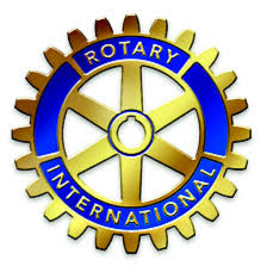 Laconia RotaryChartered April 27, 1925 District 7870P.O. Box 503 Laconia, New Hampshire 03247            Membership ApplicationI apply for an Active Membership in the Rotary Club of Laconia, NH and authorize consideration by its Board of Directors.  If my membership is approved, I agree to join the Laconia Club and Rotary International as an active member and agree to maintain a dues paying membership (dues $250 year). NAME__________________________________________________________________Date:_______________Preferred Email:	       Tel: 	Home Address: ______________________________________________________________________City/State/Zip: 	_ 	Current or former business/organization__________________________________________________Position/ Title: ________________________________________________________________________ If transferring or Former Rotarian, list previous club information: Club Name:_______________________________     Dates:__________________________________Please list activities/interests that would enhance consideration as a Rotarian: ______________________ 
________________________________________________________________________________________

________________________________________________________________________________________I understand that if accepted for membership, it will be my duty to exemplify the Object of Rotary in my daily contacts and activities and abide by the constitutional documents of Rotary International and the club. I give permission for the club to publish my name to its membership. Proposed Members Signature__________________________________________________________Proposer’s Signature _______________________________________DATE: ______________________________